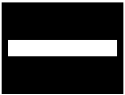 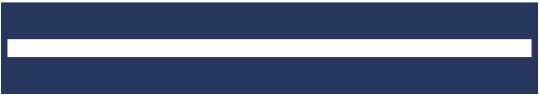 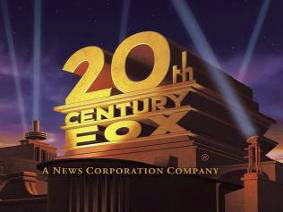 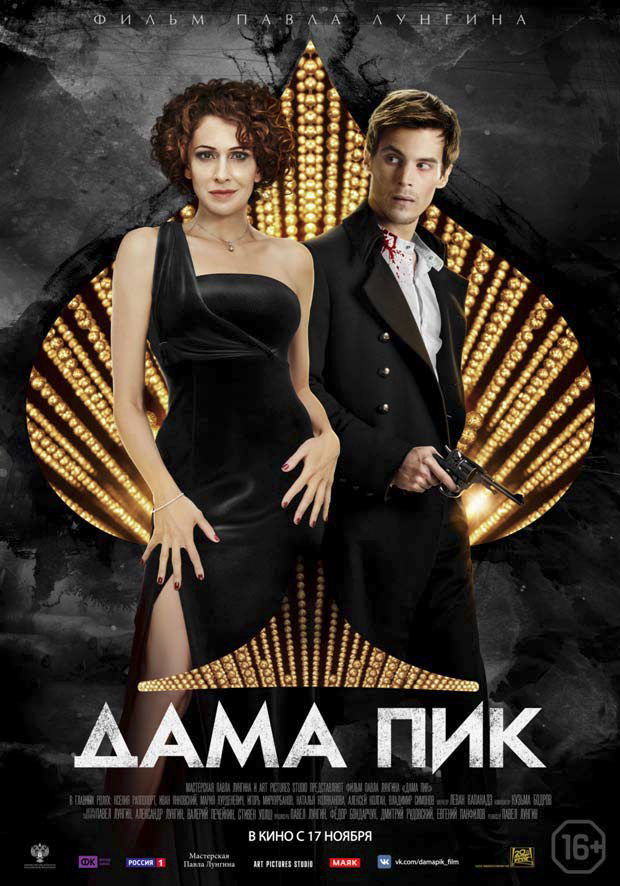 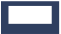 Компания «Двадцатый Век Фокс СНГ», Art Pictures Studio и Мастерская Павла Лунгина  
представляют  триллер  «ДАМА ПИК»  Режисcер: Павел Лунгин  Жанр: триллер  Сценаристы: Павел Лунгин (по мотивам повести Александра Пушкина)  Продюсеры: Павел Лунгин, Фёдор Бондарчук, Дмитрий Рудовский, Евгений Панфилов  Оператор: Леван Капанадзе  В ролях: Ксения Раппопорт, Иван Янковский, Мария Курденевич, Игорь Миркурбанов,  Наталья Коляканова, Алексей Колган, Владимир Симонов  ООО «Двадцатый Век Фокс СНГ»|Ул. Малая Пироговская, д.16, тел.+7 495 780 01 04, www.FoxRussia.com1   «Получишь смертельный удар ты  
От третьего, кто пылко, страстно любя,  
Придет, чтобы силой узнать от тебя  
Три карты три карты, три карты!»  
Либретто оперы П.И. Чайковского «Пиковая дама»  Фильм «Дама Пик» представляет уникальный сплав творческих источников: повесть  Александра Сергеевича Пушкина «Пиковая дама», опера Петра Ильича Чайковского  «Пиковая дама» и современное виденье классического сюжета от одного из самых  авторитетных российских режиссеров Павла Лунгина. В новой картине стирается  граница между реальностью и сценой, герои под мощью давления хрестоматийного  мистического сюжета исполняют роли не только на театральных подмостках, но и в  жизни.  Оперная дива Софья Майер после долгих лет эмиграции возвращается в Россию.  Певица намерена поставить «Пиковую даму» Чайковского на сцене, где когда-то  дебютировала. Спектакль, без сомнения, станет событием сезона, а все актеры  постановки проснутся знаменитыми. О славе и деньгах мечтает молодой певец  оперной труппы Андрей, и «Пиковая дама» для него шанс достичь желаемого. Он готов  на всё, чтобы получить роль Германна, и об этом догадывается Софья, оставившая для  себя роль Графини. Оперная дива начинает жестокую игру, в которую будут вовлечены  все участники спектакля.  Идея создания фильма  «Будем пить и веселиться!  
Будем жизнию играть!  
Юности не вечно длиться,  
Старости не долго ждать!  
Пусть потонет наша младость  
В неге, картах и вине.  
В них одних на свете радость,  
Жизнь промчится как во сне!»  Лауреат Каннского фестиваля, российских премий «Золотой Орел» и «Ника» Павел  Лунгин задумал проект, основанный на стыке кино и оперы, несколько лет назад. «Для  меня «Пиковая дама» - одно из самых загадочных, таинственных, мистических  произведений, - говорит Павел Лунгин, - Мне кажется, что опера гораздо ближе к кино,  чем театр, там совершенно иная поэзия, и она делает оперу близкой к кино».  Продюсеры кинокомпании Art Pictures Studio в то же самое время разрабатывали  проект, также основанный на классике, а именно современную версию «Евгения  Онегина» Пушкина. «Мы долго не могли выйти на хороший сценарий, - вспоминает  Дмитрий Рудовский, - При встрече с Павлом Семеновичем Лунгиным мы рассказали  ООО «Двадцатый Век Фокс СНГ»|Ул. Малая Пироговская, д.16, тел.+7 495 780 01 04, www.FoxRussia.com2  ему о своих трудностях, а он в свою очередь поделился с нами своими планами снять  «Пиковую даму».  Лунгин рассказал свое видение, и нам показалось, что хоть эта и  другая история, но тема нам близка и интересна. Мы ударили по рукам и начали  работу над «Дамой Пик».  Тема жажды славы и богатства актуальна во все времена, и каждая эпоха  возвращается к классическому сюжету, предлагая новую современную трактовку. «Я  сегодня часто вижу таких «Германнов», - говорит Лунгин, - Их много, они ходят по  улицам, смотрят на  витрины и чувствуют, что никогда не попадут в этот богатый   «золотой» мир, потому что все  это у стариков, где-то  там в другом мире.  Эти люди  готовы на что угодно пойти, лишь бы выиграть в карты у этой жизни». «Помните слова из  песни Queen «I want it all, I want it now»? - спрашивает Дмитрий Рудовский, - Есть  молодые люди, готовые на любую сделку  с совестью, они не проходят все этапы  становления, а лишь стремятся добиться материальных благ, успеха, заметного места  в  социуме».   Павел Лунгин признается, что он и Art Pictures – хорошие друзья, которые доверяют друг  другу в профессиональном плане, поэтому работать вместе им было очень  комфортно. Дмитрий Рудовский соглашается: «Мы – единомышленники, наши взгляды  на то, как и что снимать, похожи. Конечно, мы обсуждали каст и главных людей в  съемочной группе. Но уже после того, как решения по этим основным вопросам были  приняты, вмешиваться в творческий процесс, зная,  как снимает Лунгин, было бы, по  крайней мере, глупо. Такому режиссеру надо доверять или не работать вообще».  Герои и актеры  «Что верно? Смерть одна!  
Как берег моря суеты,  
Нам всем прибежище она.  
Кто ж ей милей из нас, друзья?  
Сегодня ты, — а завтра я!  
Так бросьте же борьбу!  
Ловите миг удачи!  
Пусть неудачник плачет,  
Пусть неудачник плачет,  
Кляня свою судьбу».  Иван Янковский, продолжатель яркой творческой династии, дебютировал в кино еще в  9-летнем возрасте, позже сыграл главную роль в фильме «Индиго», но затем решил  продолжить карьеру только после окончания обучения в ГИТИСе на курсе известного  театрального режиссера Сергея Женовача. Сейчас в фильмографии Янковского –  уже несколько заметных работ, в том числе фильм-участник Берлинского  кинофестиваля «Тряпичный союз» и киноальманах «Без границ», в котором его  партнершей выступила Анна Чиповская. Роль Германна для Ивана стала одной из  самых желанных в его карьере. Когда партнерша молодого актера по постановкам в  ООО «Двадцатый Век Фокс СНГ»|Ул. Малая Пироговская, д.16, тел.+7 495 780 01 04, www.FoxRussia.com3  Студии театрального искусства Мария Курденевич рассказала ему, что получила роль  в фильме «Дама пик», Янковский, узнав, что на роль Германна пока еще никто не  найден, подумал, «почему меня не позовут на пробы». Буквально через пару дней  артист получил сценарий и приглашение на кастинг от команды Лунгина. «Я, конечно  же, сценарий сразу проштудировал, и при прочтении мне показалось, что  вот этот  персонаж – я, как бы это громко ни звучало, - признается с улыбкой Янковский, -  Стремления героя фильма Андрея мне показались очень схожими с моими  стремлениями по жизни. Я понимал, что происходит с персонажем, мне была  абсолютно близка его ситуация по-человечески. У меня появилось удивительно чувство,  что я читаю сценарий про себя, и это дало мне невероятную энергию, чтобы прийти на  пробы и постараться получить эту роль». На самом деле Павел Лунгин очень долго  искал своего Германна, отсмотрел десятки актеров, но не мог остановить выбор не на  одном из них. На встречу с Иваном он также не возлагал больших надежд. «Я  подумал,  что за такой мажорный мальчик пришел – из хорошей семьи, в аккуратной рубашке, -  вспоминает Павел Семенович, - До того я искал совершенно разных героев:  разночинцев, бедняков,  красавцев, уродов, которые пытаются за счет таланта  превозмочь свое положение. А при встрече с Иваном буквально с первой фразы из  текста, произнесенного им, мне показалось, что я вижу своего героя. Ваня попал в точку  как в музыкальную ноту».   «Так вот зачем ты здесь! Не для меня!  
Ты знать хотел три карты!  
Не я тебе была нужна, а карты!  
О, боже, боже мой!  
И я его любила, из-за него погибла!»  Судьба героини Лизы в трактовке Павла Лунгина несколько отличается от  представленной в классическом варианте повести Пушкина и оперы Чайковского. Но  она также оказывается в центре любовного треугольника, в котором Германн-Андрей  использует ее, чтобы добраться до Графини-Софии и обрести богатство и славу. Лиза  тоже входит в труппу оперного театра и влюблена в Андрея. Оперная примадонна  София Майер приходится ей тетей и, чувствуя ответственность за нее перед своей  покойной сестрой, берет девушку в свою постановку. Роль Лизы в «Даме Пик»  исполняет молодая актриса Студии театрального искусства Мария Курденевич. «Как  мне кажется, Маша очень точно создала романтический и чистый образ современной  Лизы, - говорит Лунгин, - Но современные Лизы не уходят в монастырь, не бросаются в  реку, а принимают условия игры, сами начинают играть с этой жизнью и  готовы себя  разменивать и продавать. Маша очень естественно и живо сыграла эту роль. Думаю,  зрители отметят, как она из не очень заметной девочки в самом начале превратилась в   яркую красавицу и расцвела во второй части ленты». В немалой степени дуэт Андрея и  Лизы удался, благодаря давнему партнерству исполнителей этих ролей. Мария  Курденевич и Иван Янковский вместе заняты в нескольких спектаклях Сергея Женовача в  его Студии театрального искусства. «Мы с Машей коллеги и хорошие друзья, - говорит  Иван Янковский, - Мы друг другу очень доверяем, и нам было очень интересно  попробовать поработать в совершенно другой реальности, и мы не  боялись этого».  Мария признается, что для нее эта была одна из самых эмоциональных и сложных  ООО «Двадцатый Век Фокс СНГ»|Ул. Малая Пироговская, д.16, тел.+7 495 780 01 04, www.FoxRussia.com4  ролей в ее карьере: «Я никогда столько не плакала по сценарию. К тому же, так как в  сценах оперной постановки за нас пели профессиональные исполнители, была  трудная задача совместить несколько компонентов: «петь» так, чтобы было похоже на  оперу, при этом играть другое, плюс  не контрастировать с исполнением певцов,  которые также вкладывали свой смысл в арии. И вот все это нужно было собрать в один   «клубок».  «Мне страшно!  
Здесь опять передо мной, как призрак роковой  
Явилась мрачная старуха...  
В ее глазах ужасных  
Я свой читаю приговор немой!  
Что надо ей, что хочет от меня?  
Как будто я во власти  
Ее очей зловещего огня!».  София Майер – звезда мирового масштаба, прожившая долгая время за границей и  выступавшая на сценах ведущих театров мира. Теперь она решает предпринять  неожиданный шаг и вернуться на Родину, где ее давно боготворят и мечтают увидеть на  подмостках. Она задумывает поставить «Пиковую даму» Чайковского и  перевоплощается в Графиню не только на сцене, но и в жизни после того, как  возлюбленный ее племянницы Лизы, член оперной труппы Андрей требует рассмотреть  его кандидатуру на роль Германна. Начинается жестокая игра, в которой каждый  преследует свои собственные цели и в которой порой грань между реальностью и  миром спектакля постепенно стирается. Режиссер Павел Лунгин практически сразу  увидел в Ксении Раппопорт актрису, способную воплотить образ «великой и ужасной»  Софии Майер. «Первоначально у нас была идея делать международный проект с  западными артистами, но в силу ряда причин эта история не состоялась, - говорит  Лунгин. – И тогда мы решили снимать фильм с прекраснейшей Ксенией Раппопорт,  которая сыграла это лучше, чем могли бы многие возможные западные звезды. Ксения  и есть западная звезда». Раппопорт действительно известна далеко за пределами  постсоветского пространства. Она является ведущей актрисой Академического  Малого драматического театра — Театра Европы под руководством Льва Додина,  спектаклям которого рукоплещут во всем мире. Ксения снималась у лауреатов  премии «Оскар» Джузеппе Торнаторе и Габриэле Сальватореса, ее партнерами были  Моника Белуччи, Микеле Плачидо, Эмир Кустурица, Леа Сейду и многие другие.  Несколько лет назад она вела церемонию открытия Венецианского кинофестиваля. На  счету Раппопорт немало престижных российских и зарубежных наград. Роль в «Даме  пик» стала для нее возможностью сыграть роль другого характера и возможностью  постоянно находиться в поиске. «Мы много обсуждали с Павлом Семенычем, кто такая  София Майер, - говорит Ксения Раппопорт, - И он всякий раз характеризовал её иначе,   в зависимости от своего состояния духа или от того, насколько сильно я ему  досаждала своими вопросами.  Например, это – не человек, а квинтэссенция зла и  человеческой жадности. На другой день он говорил: «Нет, это просто несчастная баба,  которая хочет любви и это ее последний шанс». Потом он говорил: «Это – великая  женщина, которой на всех наплевать, она хочет только славы и денег, любовь ее не  ООО «Двадцатый Век Фокс СНГ»|Ул. Малая Пироговская, д.16, тел.+7 495 780 01 04, www.FoxRussia.com5  интересует вообще». Или вдруг: «Да нет, это вообще не женщина, это Любовь, нет,  лучше Дьявол». Такая вот противоречивая работа над ролью шла…». Павел Лунгин был  раньше знаком с Раппопорт, но работал с ней впервые и был очень рад этой  возможности. «Выбор Ксении на роль для меня произошел на каком-то интуитивном  уровне, - признается режиссер, - Мне казалось, что в ней  как раз есть эта  противоречивость  характеров, которая есть в характере  моей героини. Мне казалось,  что она может выразить здесь свой талант,  вечное игровое безнравственное зло,  которое есть в таланте как в силе природы. Я считал, что в Ксении есть эта  сила и  красота, хотя мне пришлось постоянно убеждать её в этом». Партнеры Ксении по  фильму также отзываются о ней только в превосходной степени, для них было  невероятным творческим счастьем поработать с ней. «Поскольку у меня небольшой  опыт в кино, я училась и у Ксении, наблюдала и восхищалась ее работой», - говорит  Мария Курденевич. Еще более словоохотлив, когда речь заходит о Раппопорт, Иван  Янковский: «Я очень хотел поработать  с Ксюшей, конечно, я был знаком с ее работами  в театре и кино, и как артистка, она меня всегда  вдохновляла и очень нравилась.На  съемках мне оставалось только стараться соответствовать. Честно говоря, это  удивительная удача – Ксения, Павел Семенович, музыка Чайковского, эти 3 месяца   жизни казались мне сном».  Опера в фильме  Музыка и кино не раз соединялись на экране в фильмах Павла Лунгина, но «Дама Пик»  представляется ярким и необычным экспериментом, который на основе произведения  Пушкина и музыки Чайковского рождает нечто новое. «Я просто совершенно  заворожен тем, как музыка, наложенная  на изображение, становится чем-то  совершенно третьим, то есть – ни музыкой и ни изображением, - говорит Лунгин. А по  мнению продюсера Дмитрия Рудовского, такое соединение дает невероятный  потенциал, чтобы достучаться с актуальной историей не только до российского, но и  зарубежного зрителя: «Опера может открыть для кино новый жанр, отличный от  мюзикла. Больший накал страстей, больше драмы. У нас есть идея вывести фильм на  большую орбиту в мировой прокат. Чем мы можем быть интересны для зарубежного  зрителя - талантливые актеры, тема, музыка  Чайковского, узнаваемая во всём мире,  выражаясь современным языком - это мировой бренд, и Пушкин, который тоже  является  классиком  мировой литературы».   Огромную помощь создателям фильма оказал художественный руководитель  Молодежной оперной программы Государственного академического Большого  театра России, заслуженный деятель искусств РФ Дмитрий Вдовин. Он выступил  музыкальным консультантом фильма, занимался вокалом с актерами. И хотя голоса  драматических артистов, занятых в фильме, не звучат в сценах оперной постановки, им  необходимо было изучить тонкости вокального мастерства, чтобы органично  смотреться в кадре. «Как только я был утвержден на роль, я поехал на Горбушку и  скупил там кучу дисков с разными версиями «Пиковой дамы», - вспоминает Иван  Янковский, - Роль Германна на разных дисках исполняли  Пласидо Доминго, Владимир  Атлантов и другие мировые звезды. Я забил этой музыкой машину и непрерывно  слушал,  запоминал все эти малейшие переходы, детали в музыке.  Так и готовился,  учил текст, пел в машине». «Я тоже смотрела видеоверсии спектаклей и слушала  ООО «Двадцатый Век Фокс СНГ»|Ул. Малая Пироговская, д.16, тел.+7 495 780 01 04, www.FoxRussia.com6  оперные арии, - говорит Ксения Раппопорт, - Смогла услышать свои партии в разном  исполнении, в частности  Агундуы Кулаевой, голосом которой поет моя героиня». «Мы  ходили на репетиции в Большой Театр, и у нас была возможность походить по классам  и понаблюдать за тем, что  происходит за кулисами. Мы смотрели и отмечали для себя  многое, например, как строится работа в опере, как там все отличается от кино и т.д.  Получилась такая квинтэссенция нашего драматического театра, оперного искусства  и кино. Было очень любопытно для работы над ролью». С актерами занимались сам  Дмитрий Вдовин и другие педагоги по вокалу, помогал на занятиях один из лучших  концертмейстеров Большого, пианист Павел Небольсин.   Как раз сцены на театральных подмостках стали для актеров одновременно одними из  самых сложных, и в то же время интересных, потому что дали возможность  попробовать то, что раньше не было в их карьерах. «Это же  фильм о спектакле внутри  спектакля, - говорит Иван Янковский, - Такой замес, что герои начинают  теряться в  какой-то момент – где я в жизни, где я в театре – и начинают сходить с ума.  И мне как  актеру нужно было держать все эти состояния внутри: петь партии Германа, а думать  совершенно о других вещах. Нужно было выжимать  себя  по максимуму  через текст  Чайковского, через оперу. Это была очень крутая адреналиновая задача,  драматическая. Всё или ничего. Нужно было отключаться от всего и работать, работать,  работать».  Мир фильма  «Что наша жизнь? — Игра!»  Удивительная структура фильма, в котором жизнь и спектакль постоянно  переплетаются, диктовала необычные задачи для художников проекта. Им приходилось  ориентироваться на то, что реальность  поглощается    стилистическим  и театральным  фарсом, и театр становится гиперреалистичным. Над «реальностью» в фильме  работал художник-постановщик Павел Пархоменко, известный по лентам «Жмурки»,  «Морфий», «Мне не больно», «Рагин», «Монах и бес». Главной задачей для него было  сделать пространство одержимого героя, теряющего связь с реальностью. «Мы  решили превратить квартиру Андрея-Германна в подобие гигантской музыкальной  шкатулки, «раковины», где он слушает любимые пластинки, - рассказывает  Пархоменко, - Мы представили это пространство как небольшую квартиру в старом  доме в центре Москвы, которая досталась герою от своих родителей. Она  превратилась в обитель отшельника со стенами, куда самостоятельно наклеена  шумоизоляция, где есть какие-то предметы современного быта молодежи, где когда-то  начиналось что-то делаться и не доделалось, как бывает у таких творческих личностей,  и, конечно, проигрыватель с безумным количеством пластинок». Художники по  костюмам также приложили руку к формированию образа главного героя. «Мы  решили, что у него будет некое пальто,  как «вторая кожа», - говорит художник по  костюмам Екатерина Дыминская, - Это было моё предложение, с которым Павел  Семенович согласился. Герой Ивана почти всё время в нём ходит и редко снимает. В  принципе, можно считать это пальто какой-то  его «защитной оболочкой».   В совершенно ином мире обитает героиня Ксении Раппопорт. И хотя у нее в России  нет своего дома – она останавливается у своего давнего поклонника в исполнении  ООО «Двадцатый Век Фокс СНГ»|Ул. Малая Пироговская, д.16, тел.+7 495 780 01 04, www.FoxRussia.com7  Игоря Миркурбанова – роскошного обстановка этого здания как нельзя лучше подходит  Софии Майер. Правда, над этим пространством художники фильма не работали,  местом съемок стало реально существующее загородное здание в классическом  стиле. Но все же там было кое-что от Софии Майер, ее дом там, куда она привозит  громадные ящики с манекенами, которые одеты в костюмы ее театральных героинь.  «Это гениальная идея Павла Семеновича, - рассказывает Ксения Раппопорт, - Галина  Павловна Вишневская, которая сама придумывала свои костюмы, отказывалась играть  в других, вплоть до скандалов в самых известных театрах мира, эти драгоценные  костюмы хранила в особом зале на манекенах. А на стенах висели огромные  ростовые портреты ее самой в каждом из этих костюмов.  Павел Семенович этого не  знал, но каким-то образом, интуитивно поймал и развил эту идею. Его версия в каком- то смысле и страшнее и точнее, потому что у этих манекенов есть лицо». Интересное  решение было предложено для Софии Майер и художниками по костюмам. «Эта  героиня  –  такая контрастная и яркая, - рассказывает Екатерина Дыминская, -  Для нее  ведущим цветом был выбран красный  и контрастная черно-белая гамма. За счёт  этого пытались выразить её темпераментный, где-то агрессивный характер. И если в  театральной истории решение должно быть более прямое, то в реальной жизни мы  постарались сделать более изящный подход. Мы сочетали классику с элементами  экстравагантности, но не вычурности, ориентировались на лаконичные и чистые линии.  И несмотря на разницу, перекличку между костюмами на сцене и в жизни зритель,  конечно, увидит».    Еще одно немаловажное пространство, в котором разворачивается действие фильма,  это подпольный игровой клуб, в который хочет попасть главный герой. Это – место, где  «пахнет» деньгами, и где концентрация азарта превышает все разумные пределы. «Мы   «нашли» наш игровой клуб в ДК в центре Москвы, где когда-то снимали сцены  постановок народного театра в замечательном кинофильме «Берегись автомобиля», -  рассказывает Павел Пархоменко, - Когда мы зашли в этот клуб, увидели там такие  своеобразные «римские развалины». Там, правда, были очень красивые фактурные  элементы, но в то же время обожранные и обшарпанные.  В этом месте многое  происходило, например, был  когда-то  ночной клуб, и разные заведения оставили там  после себя какие-то элементы. Мы немного добавили своего, завезли игровые  автоматы, столы и получилось такое подземное, в некоторой степени театральное,  подпольное казино».   Театр в фильме представлен не только непосредственно сценой, на которой  разворачивается спектакль и реальная драма. Как это ни удивительно, но все  остальные помещения театра снимались в специально построенных декорациях. «Это  было своеобразное театральное чрево, которое поглощает героев, - рассказывает  Павел Пархоменко, - Какие-то неудобные узкие коридоры, переходы между этажами и  многое другое. Все это, как мне кажется, передает дух театра в этой истории».   Театральные декорации для спектакля внутри фильма «Пиковая дама» создала дочь  известного театрального режиссера Иосифа Райхельгауза, обладатель «Золотой  маски», талантливый художник Мария Трегубова. В ее послужном списке – работа в  театрах России и зарубежья. «Мы хотели создать что-то современное, отказаться от  классических элементов «Пиковой Дамы», где на кровати под балдахинами лежит  старуха, - говорит Павел Лунгин, - Мне же кажется, что «Пиковая Дама»  наполнена  страстью и любовью, и мне хотелось что-то нетрадиционное. В результате мы  ООО «Двадцатый Век Фокс СНГ»|Ул. Малая Пироговская, д.16, тел.+7 495 780 01 04, www.FoxRussia.com8  нащупали какую-то поверхность, что-то вроде смятой бумаги, на которой существуют  герои. И мне кажется, в нашей «Пиковой даме» на сцене есть что-то инопланетное».   *****  «Теперь не я,  
Сама судьба так хочет,  И я буду знать три карты!»  Кстати, Павел Семенович не исключает, что наработки, которые появились в ходе  съемок кинофильма, могут быть им использованы в дальнейшей работе, и он поставит  оперу Чайковского на театральной сцене: «Музыка Чайковского она совершенно  гениальная, психоделическая  и современная. Ее хочется слушать  и слушать. С этим  материалом интересно работать».   ООО «Двадцатый Век Фокс СНГ»|Ул. Малая Пироговская, д.16, тел.+7 495 780 01 04, www.FoxRussia.com9  19 ОКТЯБРЯ 2016 г.  ПРЕСС‐ИНФОРМАЦИЯ К ФИЛЬМУ «ДАМА ПИК»  19 ОКТЯБРЯ 2016 г.  ПРЕСС‐ИНФОРМАЦИЯ К ФИЛЬМУ «ДАМА ПИК»  19 ОКТЯБРЯ 2016 г.  ПРЕСС‐ИНФОРМАЦИЯ К ФИЛЬМУ «ДАМА ПИК»  19 ОКТЯБРЯ 2016 г.  ПРЕСС‐ИНФОРМАЦИЯ К ФИЛЬМУ «ДАМА ПИК»  19 ОКТЯБРЯ 2016 г.  ПРЕСС‐ИНФОРМАЦИЯ К ФИЛЬМУ «ДАМА ПИК»  19 ОКТЯБРЯ 2016 г.  ПРЕСС‐ИНФОРМАЦИЯ К ФИЛЬМУ «ДАМА ПИК»  19 ОКТЯБРЯ 2016 г.  ПРЕСС‐ИНФОРМАЦИЯ К ФИЛЬМУ «ДАМА ПИК»  19 ОКТЯБРЯ 2016 г.  ПРЕСС‐ИНФОРМАЦИЯ К ФИЛЬМУ «ДАМА ПИК»  19 ОКТЯБРЯ 2016 г.  ПРЕСС‐ИНФОРМАЦИЯ К ФИЛЬМУ «ДАМА ПИК»  